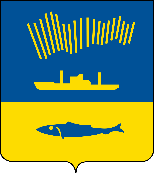 АДМИНИСТРАЦИЯ ГОРОДА МУРМАНСКАП О С Т А Н О В Л Е Н И Е 03.08.2020                                                                                                        № 1830В соответствии с п. 19 Правил вывода в ремонт и из эксплуатации источников тепловой энергии и тепловых сетей, утвержденных постановлением Правительства Российской Федерации от 06.09.2012 № 889, постановлением администрации города Мурманска от 19.05.2016 № 1373 «О приостановлении вывода из эксплуатации источника тепловой энергии (котельной                      АО «Мурманский морской рыбный порт», расположенной по адресу:                      город Мурманск, Рыбный порт, южные причалы) и тепловых сетей», решением Арбитражного суда Мурманской области от 06.02.2020 по делу                                   № А42-6594/2016 п о с т а н о в л я ю: 1. Создать рабочую группу по вопросу компенсации за счет средств бюджета муниципального образования город Мурманск некомпенсируемых финансовых убытков АО «Мурманский морской рыбный порт», обусловленных продолжением эксплуатации источника тепловой энергии АО «Мурманский морской рыбный порт», в размере 162 643 000, 00 руб. за период 2017 – 2018 гг. и утвердить ее состав согласно приложению к настоящему постановлению.2. Отделу информационно-технического обеспечения и защиты информации администрации города Мурманска (Кузьмин А.Н.) разместить настоящее постановление с приложением на официальном сайте администрации города Мурманска в сети Интернет.3. Редакции газеты «Вечерний Мурманск» (Хабаров В.А.) опубликовать настоящее постановление с приложением.4. Настоящее постановление вступает в силу со дня подписания.5. Контроль за выполнением настоящего постановления возложить на заместителя главы администрации города Мурманска Доцник В.А.Глава администрации города Мурманска               			                                            Е.В. Никора